ЛИЧНИ КАРТОН СУДИЈЕ-ПОМОЋНОГ СУДИЈЕСА ЛИСТЕ ФУДБАЛСКОГ САВЕЗА РЕГИОНА ЗАПАДНЕ СРБИЈЕНАПОМЕНА: уколико у току сезоне дође до промене неких података из личног картона ОБАВЕЗНИ сте да у најкраћем року о томе обавестите канцеларију Савеза (моб: 065 / 90 100 20).								Потпис судије:																		 _____________________________СТРУКОВНА ОРГАНИЗАЦИЈА СУДИЈАФУДБАЛСКОГ САВЕЗА РЕГИОНА ЗАПАДНЕ СРБИЈЕК  р  а  г  у  ј  е  в  а  цТакмичарска сезона2024/2025 – јесењи део 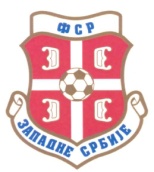 Презиме /име оца/ и име:Презиме /име оца/ и име:Датум и место рођења:Датум и место рођења:Адреса становања (улица и број, поштански број и место):Адреса становања (улица и број, поштански број и место):Број личне карте:Број личне карте:Издата од МУП:Јединствени матични број грађана /ЈМБГ/Јединствени матични број грађана /ЈМБГ/Број телефонаМобилни:Број телефонаУ стану:Број телефонаНа радном месту:Адреса ваше електронске поште (е-маил):Адреса ваше електронске поште (е-маил):_________________  @ __________________________________  @ __________________________________  @ _________________Назив банке код које имате отворен текући рачун:Назив банке код које имате отворен текући рачун:Број Вашег текућег рачуна:Број Вашег текућег рачуна:Радни статус:Радни статус:а) запослен         б) незапослен        в) пензионера) запослен         б) незапослен        в) пензионера) запослен         б) незапослен        в) пензионерЛига на којој се тренутно налазите и од које године:Лига на којој се тренутно налазите и од које године: